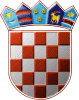 REPUBLIKA HRVATSKAKRAPINSKO – ZAGORSKA ŽUPANIJAGRAD ZLATARGRADSKO VIJEĆEKLASA: 363-01/23-01/45URBROJ: 2140-07-01-23-2Zlatar, 13.12.2023.  	Na temelju članka 179. stavka 2. Zakona o gospodarenju otpadom („Narodne novine“ broj 84/21) i članka 27. Statuta Grada Zlatara („Službeni glasnik Krapinsko-zagorske županije“ broj 36A/13, 9/18, 9/20, 17A/21), Gradsko vijeće Grada Zlatara na 21. sjednici održanoj 13. prosinca  2023. godine, donijelo jePROGRAMgradnja građevina za gospodarenje komunalnim otpadom na  području  Grada Zlatara za 2024. godinuČlanak  1.Program gradnje građevina za gospodarenje komunalnim otpadom na području Grada Zlatara za 2024. godinu (dalje u tekstu: Program) sadrži opis aktivnosti za gradnju građevina za gospodarenje komunalnim otpadom zajedno s procjenom troškova i naznakom izvora financiranja po pojedinoj aktivnosti kako slijedi:Članak 2.Ukupna sredstva za ostvarivanje Programa utvrđuju se u iznosu od 9.424,00 EUR. Članak 3.Ovaj Program objavit će se u „Službenom glasniku Krapinsko-zagorske županije“, a stupa na snagu 1. siječnja 2024. godine.PREDSJEDNICADanijela FindakRed. br.AktivnostProcjena troškova u EURIzvor financiranjaIzvor financiranjaRed. br.AktivnostProcjena troškova u EURIzvor Iznos u EUR1.Naknada za korištenje odlagališta Tugonice8.760,00Prihod od poreza 8.760,002.Provedba plana gospodarenja otpadom664,00Prihod od upravnih i admin. pristojbi664,00UKUPNOUKUPNO15.131,009.424,00